При выполнении численных вычислений с большим количеством операций и дробей желательно выполнять следующие рекомендации:Переводите десятичные дроби в обыкновенные, т.е. такие у которых есть числитель и знаменатель.Не старайтесь посчитать сразу все выражение. Выполняйте вычисления по одному действию, пошагово. При этом учтите, что:сначала выполняют операции в скобках;затем считают произведения и/или деления;потом суммируют или вычитают;и в последнюю очередь, если это была многоэтажная дробь, делят уже полностью упрощенный числитель на тоже полностью упрощенный знаменатель;причем выполняя в первую очередь операции в скобках также соблюдают ту же последовательность, сначала произведения или деления внутри скобок, потом суммирование или вычитание в скобках, а если внутри скобки есть другая скобка то действия в ней выполняются прежде всего.Не спешите умножать и делить "страшные числа". Скорее всего, в одном из следующих действий что-то сократится. Чтобы проще было сократить можно числа раскладывать на простые множители.При сложении и вычитании выделяйте в дробях целую часть (если это возможно). При умножении и делении, наоборот, приводите дробь к виду без целой части.От корней в знаменателе принято избавляться. Для избавления от корня над всем знаменателем умножают числитель и знаменатель на выражение, равное знаменателю. Для избавления от корня над частью знаменателя умножают числитель и знаменатель на сопряженное знаменателю выражение. В этом случае образуется разность квадратов (сопряжённым для (a - b) является выражение (a + b) и наоборот).При преобразовании или упрощении алгебраических выражений последовательность действий такова:Разложить на множители все, что можно разложить на множители.Сократить все, что можно сократить.И только потом приводить к общему знаменателю. Ни в коем случае не пытайтесь сразу сломя голову приводить к общему знаменателю. Пример будет становиться чем дальше, тем страшнее.Снова разложить на множители и сократить.Для того чтобы перевести десятичную периодическую дробь в обыкновенную (с числителем и знаменателем) необходимо:Из числа, стоящего до второго периода в исходной периодической дроби вычесть число, стоящее до первого периода в этой же дроби и записать полученную разность в числитель будущей обыкновенной дроби.В знаменателе же записать столько девяток, сколько цифр в периоде исходной дроби, и столько нулей, сколько цифр между запятой и первым периодом.Не забыть про целую часть, если она есть.При решении задач из данной темы также необходимо помнить много сведений из предыдущих тем. Приведём далее основные из них.ФОРМУЛЫ ЛЕНИ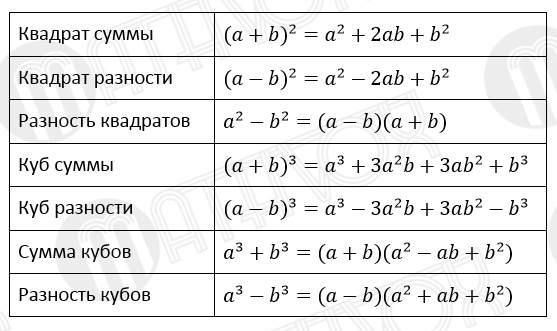 